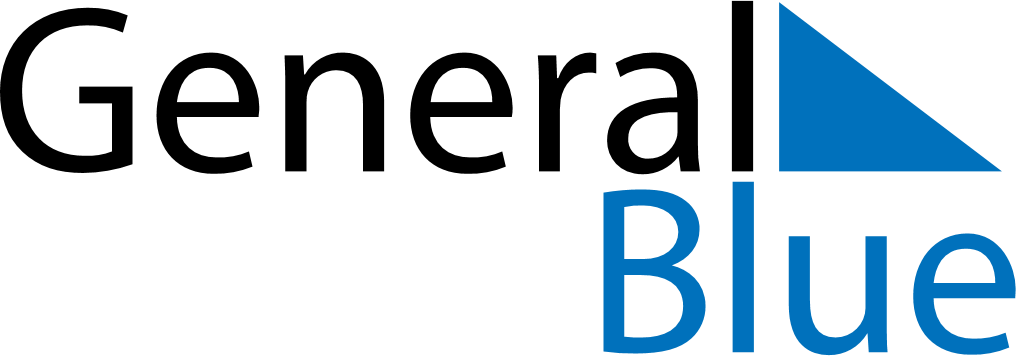 November 2024November 2024November 2024November 2024November 2024November 2024Fort Nelson, British Columbia, CanadaFort Nelson, British Columbia, CanadaFort Nelson, British Columbia, CanadaFort Nelson, British Columbia, CanadaFort Nelson, British Columbia, CanadaFort Nelson, British Columbia, CanadaSunday Monday Tuesday Wednesday Thursday Friday Saturday 1 2 Sunrise: 8:28 AM Sunset: 5:20 PM Daylight: 8 hours and 52 minutes. Sunrise: 8:30 AM Sunset: 5:17 PM Daylight: 8 hours and 47 minutes. 3 4 5 6 7 8 9 Sunrise: 8:33 AM Sunset: 5:15 PM Daylight: 8 hours and 42 minutes. Sunrise: 8:35 AM Sunset: 5:13 PM Daylight: 8 hours and 37 minutes. Sunrise: 8:37 AM Sunset: 5:10 PM Daylight: 8 hours and 32 minutes. Sunrise: 8:40 AM Sunset: 5:08 PM Daylight: 8 hours and 27 minutes. Sunrise: 8:42 AM Sunset: 5:06 PM Daylight: 8 hours and 23 minutes. Sunrise: 8:45 AM Sunset: 5:03 PM Daylight: 8 hours and 18 minutes. Sunrise: 8:47 AM Sunset: 5:01 PM Daylight: 8 hours and 13 minutes. 10 11 12 13 14 15 16 Sunrise: 8:50 AM Sunset: 4:59 PM Daylight: 8 hours and 9 minutes. Sunrise: 8:52 AM Sunset: 4:57 PM Daylight: 8 hours and 4 minutes. Sunrise: 8:54 AM Sunset: 4:54 PM Daylight: 8 hours and 0 minutes. Sunrise: 8:57 AM Sunset: 4:52 PM Daylight: 7 hours and 55 minutes. Sunrise: 8:59 AM Sunset: 4:50 PM Daylight: 7 hours and 51 minutes. Sunrise: 9:01 AM Sunset: 4:48 PM Daylight: 7 hours and 46 minutes. Sunrise: 9:04 AM Sunset: 4:46 PM Daylight: 7 hours and 42 minutes. 17 18 19 20 21 22 23 Sunrise: 9:06 AM Sunset: 4:44 PM Daylight: 7 hours and 38 minutes. Sunrise: 9:08 AM Sunset: 4:42 PM Daylight: 7 hours and 34 minutes. Sunrise: 9:11 AM Sunset: 4:41 PM Daylight: 7 hours and 29 minutes. Sunrise: 9:13 AM Sunset: 4:39 PM Daylight: 7 hours and 25 minutes. Sunrise: 9:15 AM Sunset: 4:37 PM Daylight: 7 hours and 21 minutes. Sunrise: 9:17 AM Sunset: 4:35 PM Daylight: 7 hours and 17 minutes. Sunrise: 9:20 AM Sunset: 4:34 PM Daylight: 7 hours and 14 minutes. 24 25 26 27 28 29 30 Sunrise: 9:22 AM Sunset: 4:32 PM Daylight: 7 hours and 10 minutes. Sunrise: 9:24 AM Sunset: 4:31 PM Daylight: 7 hours and 6 minutes. Sunrise: 9:26 AM Sunset: 4:29 PM Daylight: 7 hours and 3 minutes. Sunrise: 9:28 AM Sunset: 4:28 PM Daylight: 6 hours and 59 minutes. Sunrise: 9:30 AM Sunset: 4:26 PM Daylight: 6 hours and 56 minutes. Sunrise: 9:32 AM Sunset: 4:25 PM Daylight: 6 hours and 52 minutes. Sunrise: 9:34 AM Sunset: 4:24 PM Daylight: 6 hours and 49 minutes. 